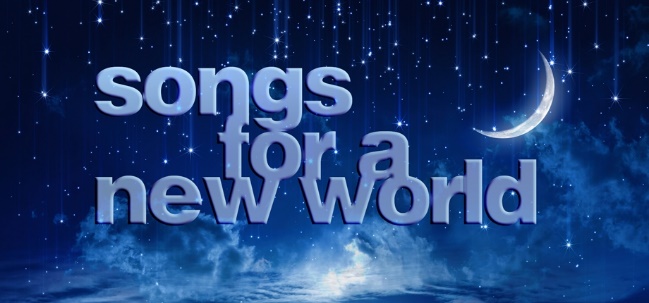 CASTBaritone:	Emerson Weiler	Alec SladeTenor:	Juan Romero	Eli BrandtMezzo:	Bella Apodaca	Olivia Kendall Soprano:	Jennelle Hall	Gillian McCreery	Siena Massaro	Ella TremblayTo accept your role in this show, please join us for the production meeting on Fri., 1/8,9:00-10:30am, via Google Meets (LINK). Scripts will be available at the front entry of FCHS beginning Friday afternoon. Please stop by to get yours as soon as possible. Questions? Email Mr. Tyler (jtyler@psdschools.org)CREWStage Manager:		Nessa PauseSet Lead:			Sage SprySet Assistant Lead:		Tanner BennettSet Crew:			Aidan AckersonQuinn CampbellPeyton KeefeCam KurtzLexy Lambert				Morgan Marin				Eddie TylerLizzie VacanteLilia Whitman Marketa YoungLights Crew:			Katie BrownKaty HicksSawyer Hill Violet Kuhlman Sydney PeirceBrooklyn Shepard Ellie Swain Vincent YourshawGrace WadeCREWCostumes Co-Lead:		Isabel AndersonCostumes Co-Lead:		Logan SedranAssistant Costumes Lead:	Ali Steen Costumes Crew:		Kathryn Attkisson Kalub BlodgettCaleb Cripe Auden Henning Lin LaMonteSusie Land Lexi Mivshek Lin NovakJesimae Rojas 		Brynn SeidleAvery SmithHannah TautkusPublicity Lead:		Eugene WorfordPublicity Crew:		Sydney Eubank				Zoe Halseide				Greta JonesKennen WagemanCREWFilm Production Lead:	Aidan EllisonFilm Production Crew:	Max AllanTyler Guggemos				Carmen HendersonSky HumeTo accept your role in this show, please join us for the production meeting on Fri., 1/8,           9:00-10:30am, via Google Meets (LINK). Questions? Email Mr. Tyler (jtyler@psdschools.org)